Henry Joseph BatchelorHenry Joseph Batchelor was born in Watford in about 1883. He was employed as a gardener and handyman and married Martha Gibson on 29 March 1913. They lived at White House, Cassiobury Park, Watford. Henry enlisted as Private 25569 with the Northamptonshire Regiment in 1915 at the age of 32. He transferred as Private 31828 to the 6th battalion of the York and Lancashire Regiment and served in France and Flanders. He was killed in action on 1 October 1918. He is remembered with honour on the Vis-En-Artois Memorial in France and is commemorated on the Bushey Memorial on Clay Hill. In his will he left all his property and effects to his wife, who later moved to 22 Rosebery Road, Bushey.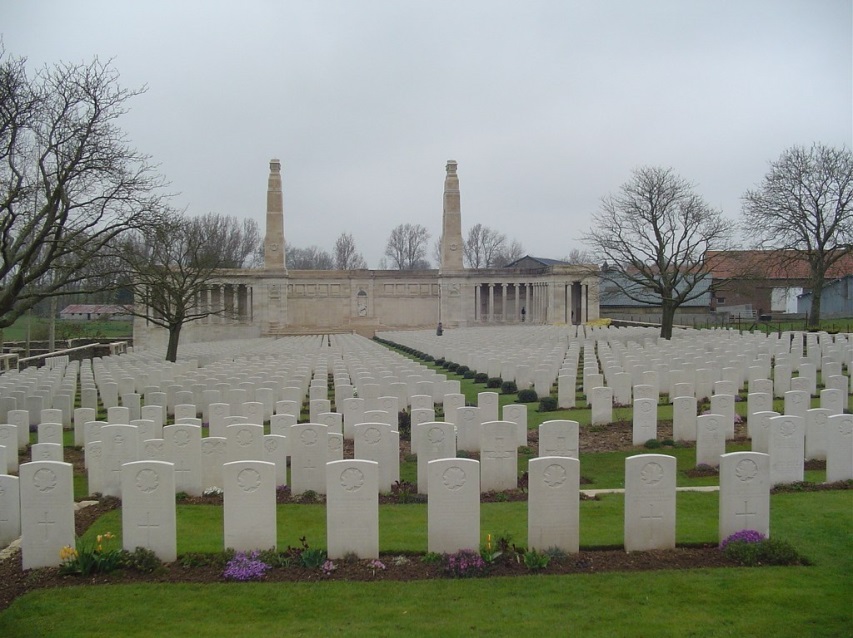 